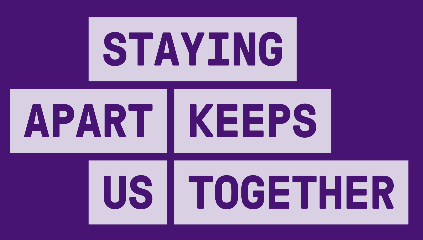 Bold – mandatory under public health direction*
Not bold – recommended but not mandated*Subject to final development of directions by Chief Health OfficerINDUSTRY SPECIFIC REQUIREMENTSACTIONS ACROSS ALL LEVELSCLOSEDHEAVILY RESTRICTED
–First Step -Metropolitan MelbourneRESTRICTEDSecond Step – Metropolitan MelbourneOPEN WITH A COVIDSAFE PLAN(Third Step and Last Step)ENSURE PHYSICAL DISTANCINGStaff and customers should maintain a distance of 1.5 metres at all times where practicalCOVIDSafe Plan in placeDisplaying signs to show patron limits 
at the entrance of enclosed areas where limits applyDensity quotient applied to shared spaces (e.g. workspace, tearooms) and publicly accessible placesUse floor markings and physical barriers in high traffic areas to provide minimum physical distancing guides ​Minimise the build-up of people waiting to enter and exit the workplace​Provide training to staff on physical distancing expectations while working and socialising (including during lunch breaks)Avoid carpooling where possible (unless with members of your household) Promote contactless payments such as 'tap and go’ and other electronic payment processes instead of cashNo people on site except for emergency maintenance and repairsStaff who can work from home must work from homeCarpooling restricted as per public health directions Warehousing:33% warehouse worker reduction from normal daily peak and 10% overall reduction from normal daily levelsNote that medical, pharmaceutical and PPE warehouses operate under different restrictions (no overall workforce reduction)No resourcing restrictions for workers whose primary place of work is not in the warehouse, e.g. linehaul driversWholesale trade:Permitted wholesalers only as per Permitted Work Premises listContactless Click and Collect for wholesales salesStaff should work from home wherever possibleCarpooling restricted as per public health directions Warehousing: No workforce restrictionsWholesale trade:Businesses not on permitted work premises list in previous stage allowed to operate at 67% of normal daily worker levelBusinesses on permitted premises list in previous stage can operate without workforce restrictions:Grocery, liquor and tobacco product wholesalingAnimal feed and supplies wholesalingPharmaceutical wholesalingSafety products wholesalingCleaning supplies and disinfectants wholesalingMedical and disability supplies wholesalingEncourage Click and Collect where possibleOpen with a COVIDSafe Plan. No density quotient.WEAR A FACE COVERINGStaff to wear face coverings  when public face coverings are requiredWhere practical, workplaces should provide training/guidance on how to use personal protective equipment (PPE)​Install screens or barriers​ where appropriatePPE training and supplyPPE training and supplyPRACTISE GOOD HYGIENEFrequently clean and disinfect shared spaces, frequently touched surfaces (at least twice a day) and publicly accessible areasMake soap and hand sanitiser available for all staff and customers throughout the workplace​Where practical replace high-touch communal items with alternatives​Display a cleaning log in shared spaces​Cleaning logCleaning logKEEP RECORDS AND ACT QUICKLY IF STAFF BECOME UNWELLSupport staff to get tested and stay home even if they only have mild symptoms​Have a risk assessment process for when three or more workers are suspected to have coronavirus (COVID-19) at a single work site within a five-day period Have a plan to manage cases, notify others, including DHHS and WorkSafe, and potentially close down if there are confirmed cases of coronavirus (COVID-19)​ in the workplaceKeep records all people who enter the workplace for contact tracingWellness declarations for each staff member commencing shift​Workplaces are encouraged to undertake symptom screening at commencement of each shiftAsk staff to declare in writing or electronically before each shift that they are free of symptoms, have not been in contact with a confirmed case and have not been directed to isolateAsk staff to declare in writing or electronically before each shift that they are free of symptoms, have not been in contact with a confirmed case and have not been directed to isolateAVOID INTERACTIONS IN ENCLOSED SPACESReduce the amount of time staff are spending in enclosed spacesMove as much activity as possible outside, including serving customers, meetings, kitchens, tearooms and lunchbreaks​Enhance airflow by opening windows and door and optimising fresh air flow in air conditioning systemsLimits on workers per work vehicle: 1 per row of seats, seated diagonally oppositeCREATE WORKFORCE BUBBLESKeep the same staff rostered on the same shifts and in the same areas within a site​, where practicalAvoid overlap in shift changes​ where possibleMinimise number of staff working across a business’ other premises where practical Maintain records of staff working across multiple sitesEnsure that staff are not working across other work sites (exceptions apply)Ensure that staff are not working across other work sites (exceptions apply)Create micro bubbles or pairing practices (e.g. two person lifting) to enable better tracing and isolation